БОЙРОҠ							РАСПОРЯЖЕНИЕ                 09 июнь 2021 й.  			№21             	     09 июня 2021 г.  Об обеспечении безопасности людей на водных объектах в летний период 2021 годаВ соответствии с Федеральным законом от 06.10.2003 года №131-ФЗ «Об общих принципах организации местного самоуправления в Российской Федерации», Уставом сельского поселения Усть-Табасский сельсовет муниципального района Аскинский район Республики Башкортостан, в целях обеспечения безопасности людей на водных объектах на территории сельского поселения Усть-Табасский сельсовет муниципального района Аскинский район Республики Башкортостан:1. Определить места массового отдыха на воде.2. Запретить купание на реке Аяз на участке пересечения улиц Нагорная и Черемушки.3. Назначить должностных лиц, ответственных за обеспечение безопасности в местах массового отдыха граждан на водных объектах.4. Утвердить состав профилактической группы по обходу водных объектов.5. Организовать регулярное патрулирование водных объектов профилактической группой.И.о.главы сельского поселения     			                    А.А.ФайзырахмановаПриложениек распоряжениюот 04.06.2021 №21Составпрофилактической группы по обходу водных объектов1. Файзырахманова А.А. – И.о.главы сельского поселения;2. Фаершина Г.Я. – депутат округа №2;3.Дильмухаметова А.Р.– депутат округа №5;4. Гильванов Р.Р. – участковый уполномоченный полиции (по согласованию). БАШҠОРТОСТАН РЕСПУБЛИКАҺЫАСҠЫН  РАЙОНЫ МУНИЦИПАЛЬ РАЙОНЫНЫҢ ТАБАСКЫ-ТАМАК АУЫЛ СОВЕТЫ АУЫЛ БИЛӘМӘҺЕ ХӘКИМИӘТЕ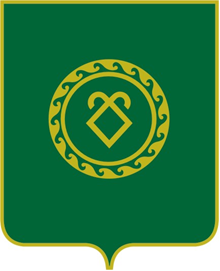 АДМИНИСТРАЦИЯСЕЛЬСКОГО ПОСЕЛЕНИЯУСТЬ-ТАБАССКИЙ СЕЛЬСОВЕТМУНИЦИПАЛЬНОГО РАЙОНААСКИНСКИЙ РАЙОНРЕСПУБЛИКИ  БАШКОРТОСТАН